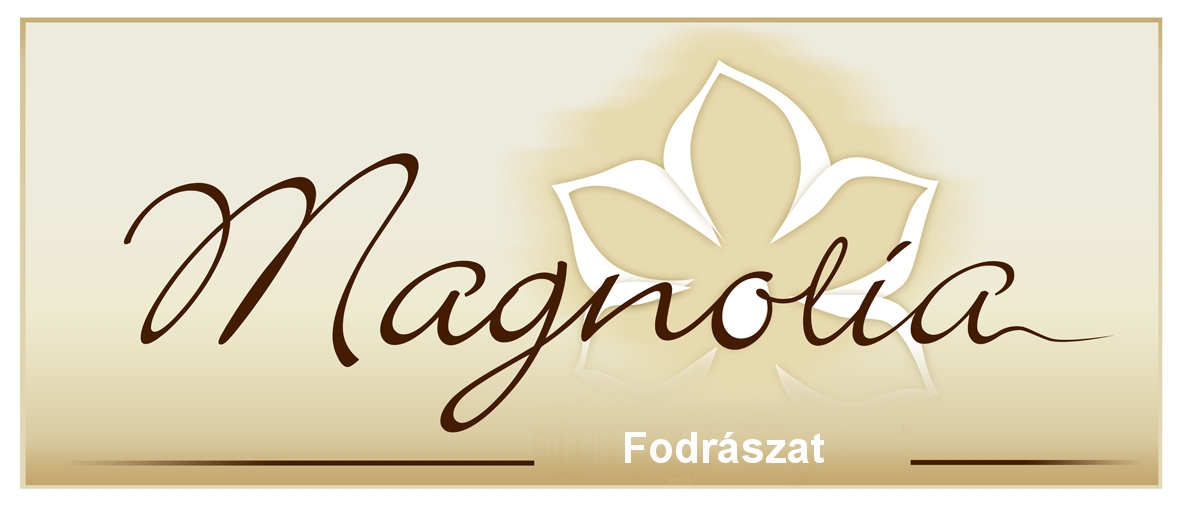 Extra hosszú (váll alatt érő)vagy extra dús haj esetén+4.000 Ft kerül felszámításra festés, szőkítés, melír esetén!A hajak festéséhez Londa Professional hajfestéket használok.        Különleges kérés esetén egyedi árat számolok!Magnolia Frissítő és Szépítő Szalon, Ady Endre u. 21/B.06-70-61-25-071ÁrlistaÁrlistaÁrlistaÁrlistaÁrlistaRövid(nyakszirtig)Félhosszú(állig)Hosszú(vállig)Extra hosszú/extra dús(teljes hajon)Mosás szárítás1 600 Ft2000 Ft2 500 Ft2 500 Ft Vágás Szárítás2 500 Ft3000 Ft4000 Ft6 000 Ft Festés4 500 Ft6000 Ft8 000 Ft+4 000 FtSzőkítés4 500 Ft6 000 Ft8 000 Ft+4 000 FtFestés Vágással5500 Ft6500 Ft8 500 Ft+4 000 Ft Melír4500 Ft5 800 Ft7 500 Ft+4 000 Ft Melír festéssel6 500 Ft8500 Ft9500 Ft+4 000 FtMelír Vágással5000 Ft7000 Ft8500 Ft+4 000 Ft Melír festéssel vágással7 000 Ft9 000 Ft10000 Ft+4 000 FtFérfi vágás1 500 Ft2 000 Ft2 500 FtMosással2 000 Ft2 500 Ft3 000 FtAlkalmi / menyasszonyi frizura:                     4000 FtAlkalmi / menyasszonyi frizura:                     4000 FtAlkalmi / menyasszonyi frizura:                     4000 FtAlkalmi / menyasszonyi frizura:                     4000 FtAlkalmi / menyasszonyi frizura:                     4000 Ft